ПРОЕКТ РЕШЕНИЯ 2020гО гарантируемом периоде сохранения места работы (должности) на период, необходимый для осуществления полномочий депутата             В соответствии с Федеральным законом   от 24.04.2020 N 148-ФЗ "О внесении изменений в отдельные законодательные акты Российской Федерации",  направленным на совершенствование гарантий депутатской деятельности, осуществляемой без отрыва от основной деятельности (на непостоянной основе)  Совет сельского поселения Иликовский сельсовет муниципального района Благовещенский район Республики  БашкортостанРЕШИЛ:             1. Определить продолжительность сохранения места работы (должности) на период, необходимый для осуществления полномочий депутата Совета сельского поселения Иликовский сельсовет муниципального района  Благовещенский район Республики Башкортостан без отрыва от основной деятельности (на непостоянной основе),   в количестве 3 рабочих дня в месяц.            2. Контроль за исполнением решения возложить на комиссию по соблюдению регламента, статуса и этики депутата (председатель -                           Батршина Л.А.).Глава сельского поселения                                                           Д.З.БатршинАУЫЛ  БИЛӘМӘҺЕ ХАКИМИӘТЕИЛЕК АУЫЛ СОВЕТЫМУНИЦИПАЛЬ РАЙОНЫНЫҢБЛАГОВЕЩЕН РАЙОНЫБАШКОРТОСТАН РЕСПУБЛИКАhЫ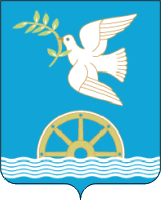 СОВЕТ  СЕЛЬСКОГО ПОСЕЛЕНИЯ ИЛИКОВСКИЙ СЕЛЬСОВЕТ МУНИЦИПАЛЬНОГО РАЙОНА БЛАГОВЕЩЕНСКИЙ РАЙОН РЕСПУБЛИКИБАШКОРТОСТАН